LE PRÉNOM EN PS Objectif N° 1 : reconstituer son prénom avec des lettres  mobiles  Conseils : plusieurs étapes de difficultés croissantes sont possibles. A vous de voir où en est votre enfant et ne pas passer trop vite à l’étape suivante.de même, vous pouvez proposer uniquement les lettres déjà triées du prénom ou placer quelques intrus ou encore laisser toutes les lettres du jeu utilisé…n’oubliez pas de respecter le sens de lecture/écriture et donc commencer bien par la première lettre puis la deuxième…veillez au respect du sens des lettres placées.TROUSSE A OUTILS         selon votre matériel disponible chez vous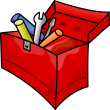 TROUSSE A OUTILS         selon votre matériel disponible chez vousDES LETTRES AIMANTÉES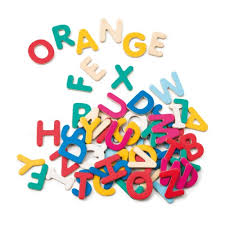 OU   DES LETTRES DU SCRABLE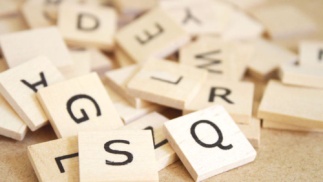 OU DES LETTRES MOBILES EN PAPIERdécouper les lettres de la grille du prénom de votre enfant  (cf annexe)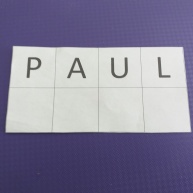 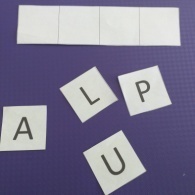 OU DES LETTRES ECRITES PAR UN ADULTE SUR DES PAPIERS 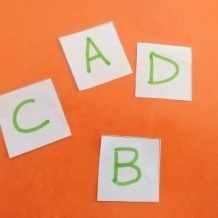 ÉTAPE 1 Reconstituer son prénom sur le modèle 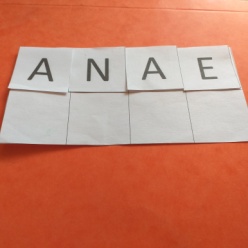 ÉTAPE  2Reconstituer son prénom sous le modèle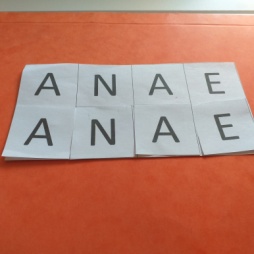 ÉTAPE 3Reconstituer son prénom sans modèle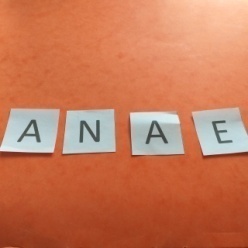 ÉTAPE 4 Reconstituer d’autres prénoms (de la classe, de la famille) en procédant de la même façon...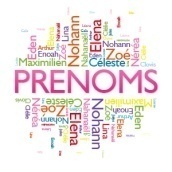 